                     Inschrijfformulier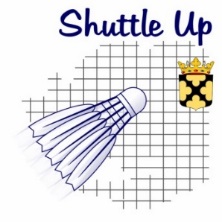 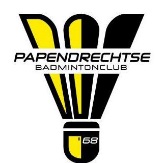 Shuttle Up - PBCBedrijven Badmintontoernooi 23 maart 2018Locatie: Sporthal De Lockhorst SliedrechtJe kunt je alleen opgeven als koppel, man/man, man/vrouw of vrouw/vrouw. Iedereen is welkom! Het inschrijfgeld bedraagt € 25 per koppel, te voldoen bij inschrijving. Het toernooi wordt vooraf ingedeeld, zodoende betekent een (late) afzegging een uitdaging voor de toernooileiding. Houd u hier alstublieft rekening mee.Afhankelijk van het aantal inschrijvingen zal de avond worden ingedeeld tussen ca. 19.30 en 22.30 uur. Iedereen speelt in poules (met onderscheid tussen beginners en gevorderden), gevolgd door finalepartijen.Inleveren bij je contactpersoon of per e-mail naar bt@shuttle-up.nlTeam Speler 1Speler 2Bedrijf1Naam:E-mailadres:Naam:E-mailadres:1Niveau speler 1Badmintonervaring: ja / nee *Competitie gespeeld: ja / nee *      Zo ja, welk niveau:            Eigen inschatting niveau:             Beginners / Gevorderden **OmcirkelenNiveau speler 2Badmintonervaring: ja / nee *Competitie gespeeld: ja / nee *      Zo ja, welk niveau:            Eigen inschatting niveau:             Beginners / Gevorderden **Omcirkelen2Naam:E-mailadres:Naam:E-mailadres:2Niveau speler 1Badmintonervaring: ja / nee *Competitie gespeeld: ja / nee *      Zo ja, welk niveau:            Eigen inschatting niveau:             Beginners / Gevorderden **OmcirkelenNiveau speler 2Badmintonervaring: ja / nee *Competitie gespeeld: ja / nee *      Zo ja, welk niveau:            Eigen inschatting niveau:             Beginners / Gevorderden **Omcirkelen3Naam:E-mailadres:Naam:E-mailadres:3Niveau speler 1Badmintonervaring: ja / nee *Competitie gespeeld: ja / nee *      Zo ja, welk niveau:            Eigen inschatting niveau:             Beginners / Gevorderden **OmcirkelenNiveau speler 2Badmintonervaring: ja / nee *Competitie gespeeld: ja / nee *      Zo ja, welk niveau:            Eigen inschatting niveau:             Beginners / Gevorderden **Omcirkelen4Naam:E-mailadres:Naam:E-mailadres:4Niveau speler 1Badmintonervaring: ja / nee *Competitie gespeeld: ja / nee *      Zo ja, welk niveau:            Eigen inschatting niveau:             Beginners / Gevorderden **OmcirkelenNiveau speler 2Badmintonervaring: ja / nee *Competitie gespeeld: ja / nee *      Zo ja, welk niveau:            Eigen inschatting niveau:             Beginners / Gevorderden **Omcirkelen